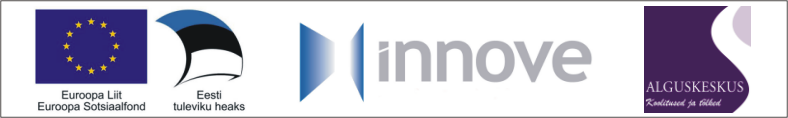 StereotüübidPange vastavad laused Teie arvates õigesse tulpa. Põhjenda oma valikut paarilisele ja tehke kokkuvõte! Kirjutage välja kõik omadussõnad sõnad ja pange mitmusesse.* Nad räägivad liiga kõvasti* Nad on korralikud ja liiga rahvuslikud* Nad on lärmakad* Nad on aktiivsed ja kiired* Nad on lahked, külalislahked ja mõnikord liiga ägedad* Nad on intelligentsed, uhked ja natuke kadedad* Nad on liiga tõsised, kitsid ja ütlevad vähe komplimente* Nad on lihtsad, avatud, südamlikud ja natuke laisad* Nad on liiga emotsionaalsed* Nad on kinnised, kangekaelsed ja liiga tagasihoidlikud* Nad on rahulikud ja vaiksedMissugused on Teie arvates eestlased?Missugused on Teie arvates venelased?